Student Work ProtocolSubject Area: Painting IGrade Level: SecondaryFormative or Performance Task: Mandala PaintingReaching Consensus about ProficiencyFor this project the students are expected to create a mandala painting. The mandala is required to have a form of symmetry and color. Within the painting students are expected to use forms of iconography or symbols, which relate and have personal meaning. Students are expected to do research to find inspiration for symbols and design.Standards:Observe and Learn to Comprehend:Visual art has inherent characteristics and expressive featuresHistorical and cultural context are found in visual artArt and design have purpose and functionEnvision and Critique to Reflect:Reflective strategies are used to understand the creative processInterpretation is a means for understanding and evaluating works of artIntent and Discover to Create:Demonstrate competency in traditional and new art media, and apply appropriate and available technology for the expression of ideasAssess and produce art with various materials and methodsRelate and Connect to Transfer:Communication through advanced visual methods is a necessary skill in everyday lifeA proficient response for this project is a completed painting of a mandala with personal meaning, in-class effort during studio hours, proficient planning and research, and participation in class critique. During the critique studnets are expected to discuss and analyse another classmates painting using formal art terminology. Diagnosing Student Strengths and NeedsStudent Work ExamplesReviewsIdentifying Instructional Next StepsFor the most part the majority of the class finished their work and fell into the expected category. This is a positive note that most of the student worked diligently of their project. Some of the students didn’t finish which landed them in the low achievement category. Matt Crawford has a policy implemented that students can return in their work for a better grade up until the end of the semester. This policy is beneficial for those students who work at a slower pace compared to other students.3 Instructional Strategies:Mid-project silent critique gallery walk: 	Student can assess and receive constructive criticism on their work. This will inspire students to get their paintings done, as well as see peers work though the process.PowerPoint Presentation of previous students work:	This will give students examples of what is expected and what is effectively achieved for above average work.YouTube Video on mandala construction:	This will add use of technology to the lesson as well inspire students on professional grade workHigh(Objectives met)Expected(Objectives partially met)Low(Objectives not met)Kylie BergeyBryce DahlAlani LangAveree GrayRene CastilloJackson HerronRebecca HenningsAlexandria DayDylan LawlerSydney LeightonKaylee EchardElijah SchaeferMorgan LessmanCarolyn KeatingAJ RidleyPayton BiesShayly SmithTalaya TreatJordan Tyler32 % of Class47% of Cass21% of ClassHigh(Objectives met)Expected(Objectives partially met)Low(Objectives not met)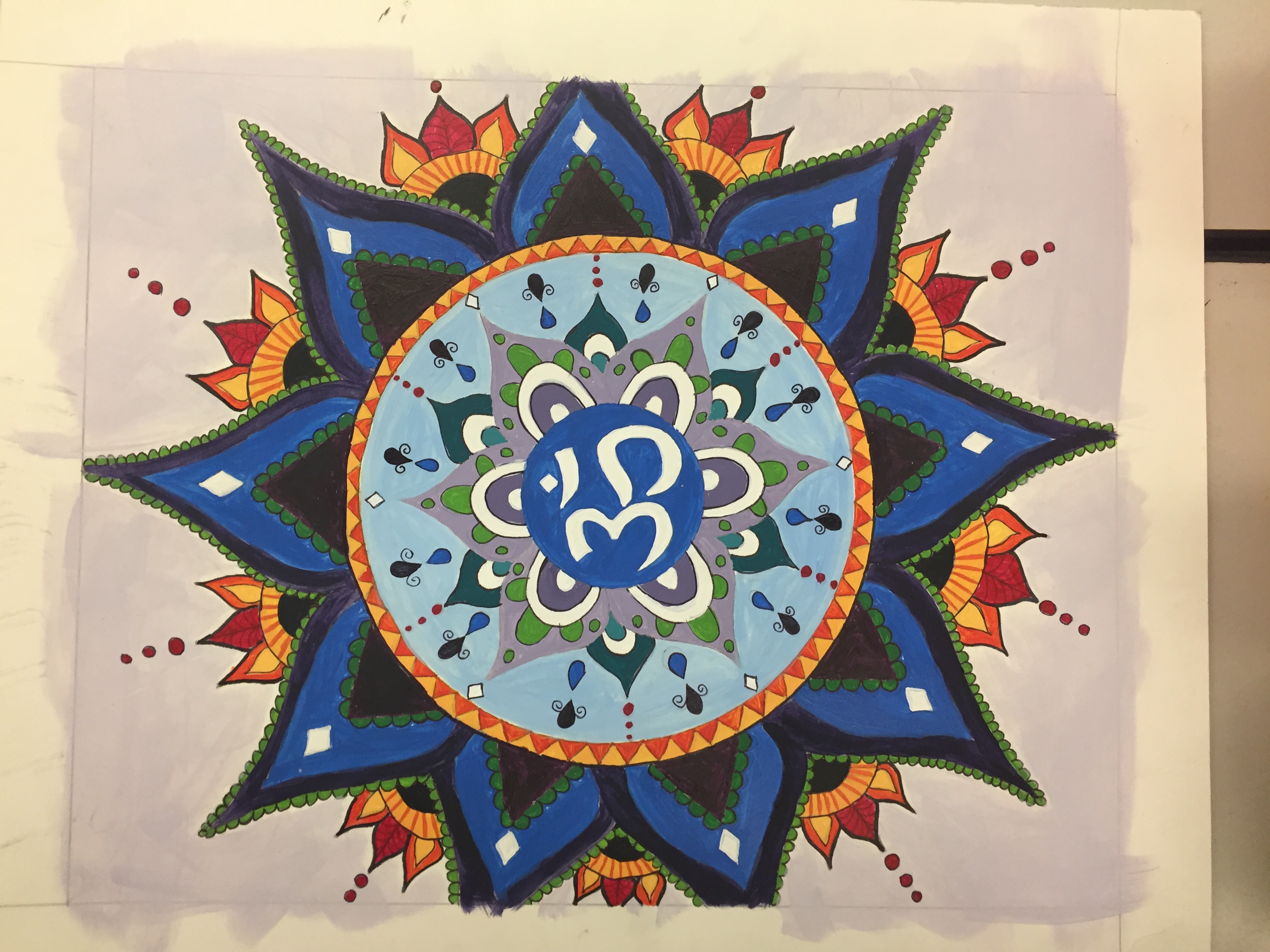 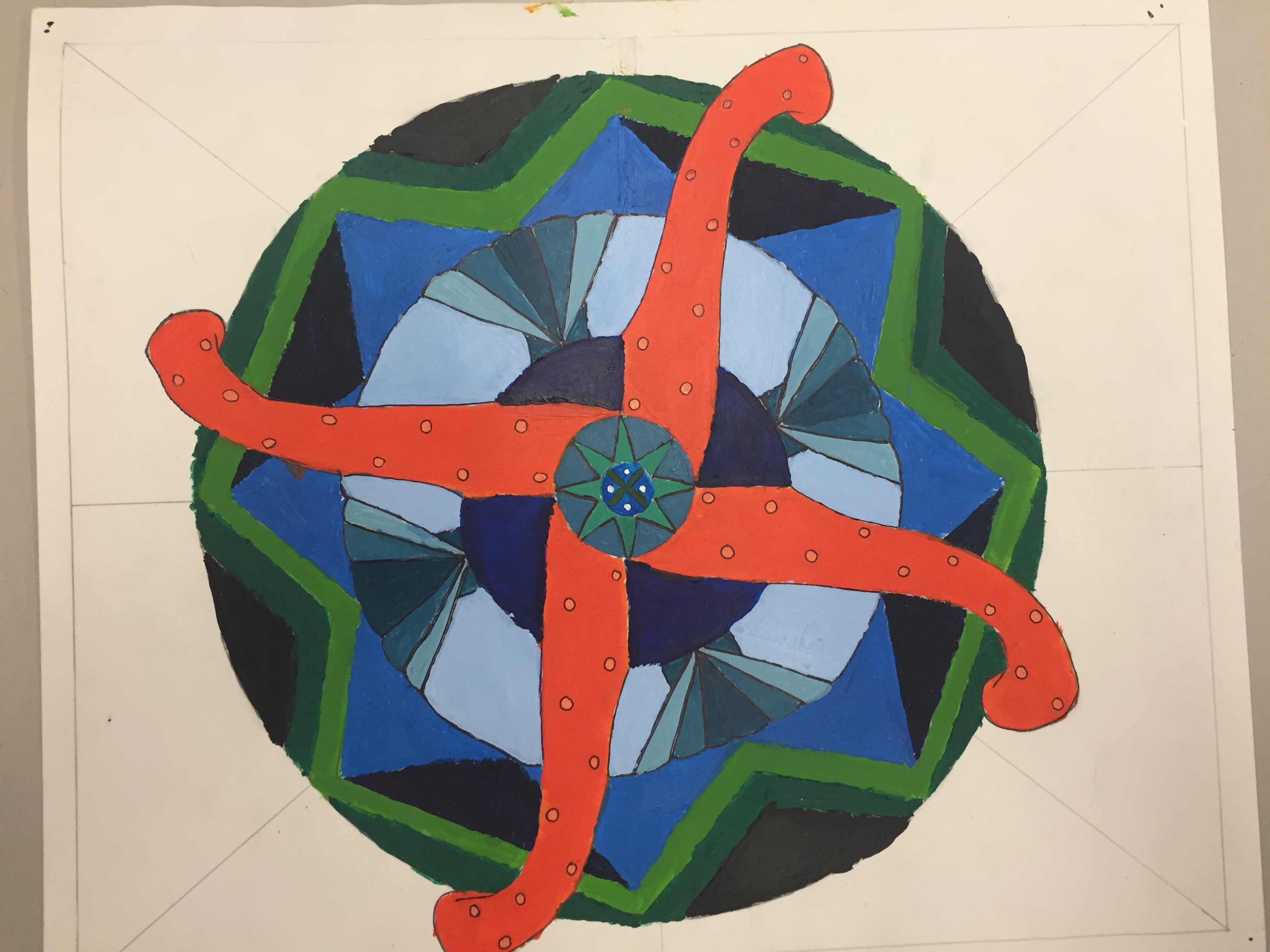 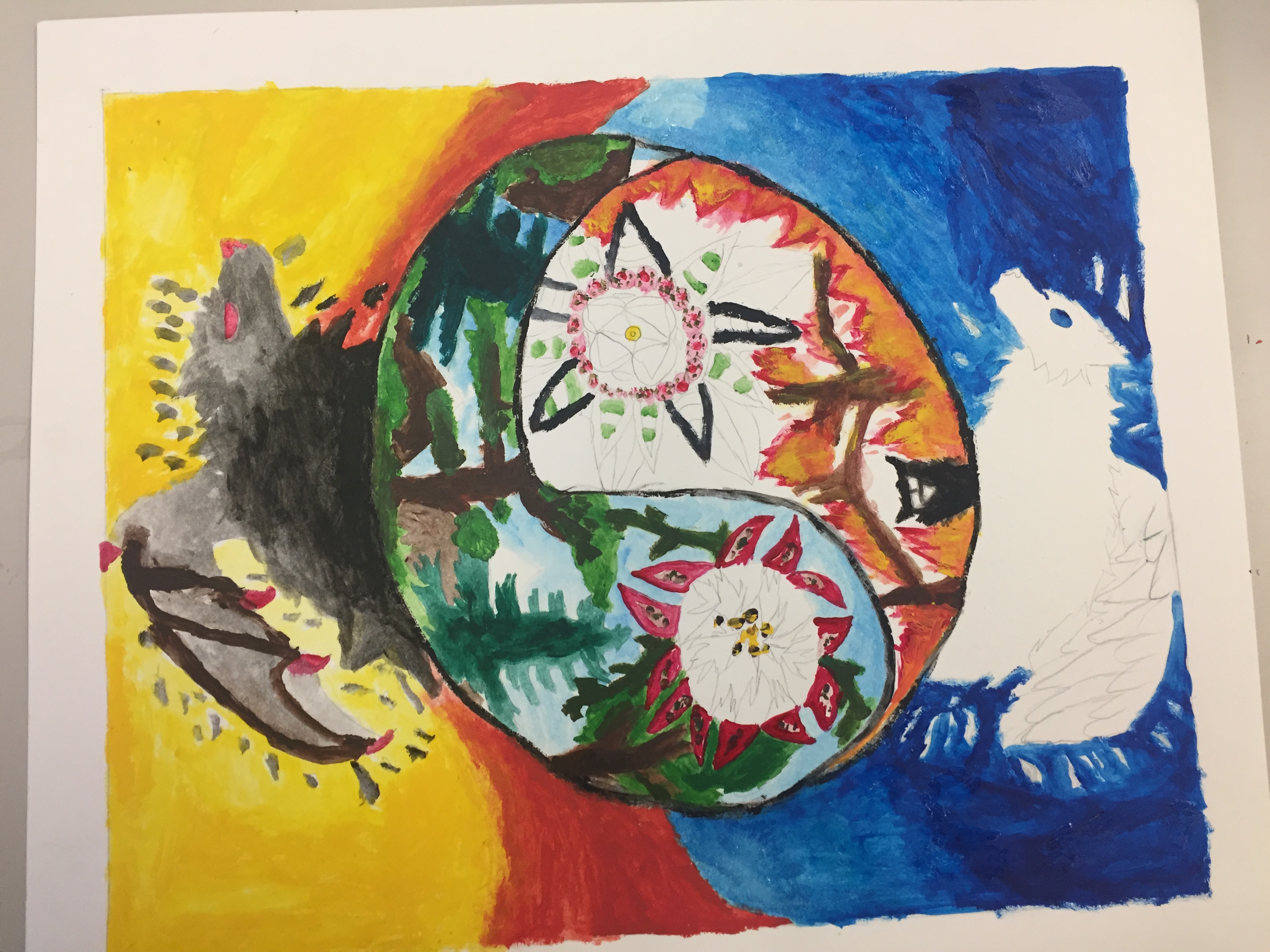 High(Objectives met)Expected(Objectives partially met)Low(Objectives not met)This student demonstrated everything expected for the project and more. She went above and beyond the basic expectationsThis student had a basic understanding of the project. They met the requirement of using symbols and adding personal identity to the work. They could have stretched it further when looking at shape, form, line, and color. The student shows an understanding of radial symmetry and the overall concept of the mandala design.This student did not complete her project. There is little attention to detail and a rough overall look to the work. The student’s misconceptions lie within radial symmetry where the student fell short. She has good use of color, but her symbols are undeveloped and there is a lack of research and planning.High(Objectives met)Expected(Objectives partially met)Low(Objectives not met)Mid-project silent critique gallery walkMid-project silent critique gallery walkPowerPoint Presentation of previous students workPowerPoint Presentation of previous students workYouTube Video on mandala constructionYouTube Video on mandala constructionYouTube Video on mandala construction